____________________________________________Т.А. ЧикуноваПредседатель Думы Камышловского городского округа«21» ноября 2013  года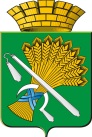 ДУМА КАМЫШЛОВСКОГО ГОРОДСКОГО ОКРУГА(шестого созыва)РЕШЕНИЕот 21.11. 2013   		№  279					 город Камышлов	Рассмотрев протест Камышловской межрайонной прокуратуры на решение Думы Камышловского городского округа «Об утверждении Положения о приватизации муниципального имущества Камышловского городского округа» № 293 от 14.05.2009, учитывая предложения Чухарева М.Н., главы Камышловского городского округа о внесении изменений в Положение о приватизации муниципального имущества и руководствуясь Уставом Камышловского городского округа, Дума Камышловского городского округа        РЕШИЛА:	1. Удовлетворить протест Камышловской межрайонной прокуратуры на решение Думы Камышловского городского округа «Об утверждении Положения о приватизации муниципального имущества Камышловского городского округа» № 293 от 14.05.2009.2. Внести изменения и дополнения в Положение о приватизации муниципального имущества Камышловского городского округа изложив  статью 3 Положения в следующей редакции:«Статья 3. «Способы приватизации муниципального имущества Камышловского городского округа»3.1.  При приватизации муниципального имущества используются, следующие способы, предусмотренные настоящим Положением:а)	преобразование унитарного предприятия в открытое акционерное общество;б)	продажа муниципального имущества на аукционе;в)	продажа муниципального имущества на конкурсе;г)	продажа муниципального имущества посредством публичногопредложения;д)	продажа муниципального имущества без объявления цены;ж)	внесение муниципального имущества в качестве вклада в уставные капиталы открытых акционерных обществ;з)	продажа акций открытых акционерных обществ по результатамдоверительного управления.».3. Данное решение вступает в силу со дня официального опубликования на страницах газеты «Камышловские известия».4. Настоящее решение направить в Камышловскую межрайонную прокуратуру. 	5. Контроль за выполнением данного решения возложить на председателя комитета по городскому хозяйству и муниципальной собственности (Разин С.А.).Глава Камышловского городского округа                                  М. Н. ЧухаревОб удовлетворении протеста Камышловской межрайонной прокуратуры на решение Думы Камышловского городского округа «Об утверждении Положения о приватизации муниципального имущества Камышловского городского округа» № 293 от 14.05.2009 и внесении изменений в данное решение